                МАДОУ «Детский сад №9 «Радуга»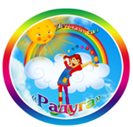 Квест-игра «Финансовая грамотность детей. Для чего нужны деньги?» для средней группы  Задачи:способствовать формированию экономического образа мышления,воспитывать ответственность и нравственное поведение в области экономических отношений в быту,формировать опыт применения полученных знаний и умений для решения элементарных вопросов в области экономики.Ход занятия.Воспитатель:Здравствуйте мальчикиЗдравствуйте девочки.Сегодня мы с вами поговорим, подождите, давайте я   загадаю загадки, и вы сами поймете, о чем я с вами хотела поговорить.Ребята вы готовы послушать загадки? Будьте внимательны.В кошелек мы их кладемС ними в магазин идем? (деньги)Маленькая кругленькаяИз кармана в карман скачет? (монетка)На них я подарок подруге куплю,Поэтому их каждый день я коплю. (Деньги)Бывают они медные, блестящие, бумажные,Но для любого из людей, поверьте, очень важные!Воспитатель: молодцы ребята. А вот зачем нужны деньги, откуда они берутся у родителей, и какую роль они играют в нашей жизни?Мир вокруг нас так многообразен! Вы играете с игрушками, мама читает вам книжки, вы носите одежду и обувь. Мы не можем себе представить жизнь без этих предметов – без одежды и любимых игрушек, книг и посуды, мебели, телевизора и продуктов питания. Как вы думаете, где их можно купить? (ответы детей). Правильно в магазине. Посмотрите, какой большой магазин, и сколько всего интересного здесь продается.Мы приходим в магазин и выбираем все, что нам нравится и все, что нам необходимо. Но при одном условии – если у тебя есть деньги.Ребята, а как вы думаете, можно ли купить в магазине какую ни будь вещь, если нет денег? (Ответы детей)     Воспитатель: Ребята, скажите, а деньги растут на деревьях? Или может они падают с неба как дождь или снег? (Ответы детей)Тогда откуда взрослые, ваши мамы и папы берут деньги? (Ответы детей)     Воспитатель: Правильно ребята, они их зарабатывают, ходят каждый день на работу, трудятся и получают за это деньги, которые называются «зарплатой». А вы знаете, кем работают ваши мамы и папы? (Ответы детей)Правильно профессий очень много. Молодцы, вы много знаете профессий.     Воспитатель: Ребята, а вы хоте поработать и получить зарплату?Давайте встанем в круг и немного поработаем.Игра «Профессии»Если хочешь стать маляром- делай так (красят кистью,Если хочешь стать швеей, то делай так (строчат на машинке)Если ты водитель- делай так (вращают руль)Если ты сапожник- делай так (топают ногами)Если ты спортсмен –делай так (приседают)Хватит в профессии играть, Пора зарплату получать. (Детям раздается зарплата. Напечатанные купюры и монетки)Воспитатель: Молодцы, ребята, понравилось вам работать? А получать зарплату? Посмотрите внимательно на ваши деньги. Все посмотрели,А теперь поднимите руки у кого деньги круглой формы?.(Дети поднимают руки, у кого монеты). Молодцы…. Эти деньги называют МОНЕТАМИ, Скажите, а из чего они сделаны?. (Ответы детей). Все верно, молодцы….А теперь поднимите руки у кого деньги прямоугольной формы? (Дети поднимают руки, у кого купюры) Эти деньги называются КУПЮРАМИ. А из чего они сделаны? (Ответы детей) МолодцыСкажите, сколько купюр у меня в руках? А у вас? Сколько купюр у (называет имя ребёнка) (Ответы детей).Молодцы ребята!Девочки и мальчики, а хотите, как ваши родители сходить вместе с нами в магазин. Вставайте все за мной, пойдемте…В магазин мы все пойдем, и продукты приобретем: (идут по кругу)Хлеба, мяса, молока, масла, рыбы, творога, (взмах руками влево, вправо)Все к обеду принесем, (прямо, широко разводят руки)И гостей позовем. (приседают)Воспитатель: Ребята, мы с вами в магазине, Я буду продавцами (надевают фартуки…- У нас два прилавка, посмотрите…-Я буду продавать продукты и игрушки .- Вам ребята, нужно подумать и купить что же необходимо в первую очередь вам, и вашим родителям, что для вас важнее игрушки или продукты.Дидактическая игра «Что важней?»Дети складывают свои монетки и купюры в ту корзину, что они выбрали.Воспитатель: Ребята, я смотрю, что определились со своими покупками.А теперь ответьте мне на вопрос что для человека важней, игрушки или продукты?Ответы детей.Воспитатель. Конечно же, продукты для человека важней, потому что без игрушек хоть не так и весело, но человек прожить может, а без продуктов нет.Поэтому, когда вы ходите в магазин со своими мамами и папами, всегда думайте о том, что важнее для вашей семьи.Воспитатель: ребята, вам понравилось играть, а работать и получать зарплату, я очень этому рада. Сегодня вы узнали, для чего нужны деньги, что на них можно купить, где купить, и как их заработать.Давайте вспомним:Из чего сделаны монеты?Из чего сделаны купюры?Какой формы бывают деньги?Где можно заработать деньги?Где можно их потратить?Что можно купить на них? (Ответы детей)